ST. LUKE’S ANGLICAN CHURCH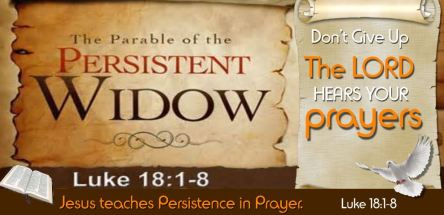    Sunday Communion Service October 16, 2022, at 10:00 a.m.The Rev. Robert MontgomeryPriest–in-Chargerob.montgomery@anglican.nb.ca / (506) 608-1772https://www.facebook.com/StLukesGPReadings: Jeremiah 31: 27 - 34         Psalm 119: 97-104                  2 Timothy 3:14 - 4 :5          Luke 18:1-8St. Luke’s NewsINTERCESSIONS: Anglican Communion: Iglesia Anglicana de la Region Central de America, the Most Rev. Julio Murray Thompson, Primate. Archbishop Linda Nicholls, Anglican Church of Canada. Missions: The Rev. Canon Paul Jeffries, Bishop McAllister College, in Uganda, fellow missionaries, teachers, volunteers. The Diocese of Ho, Companion Diocese of the Diocese of Fredericton.Fredericton, Archbishop David, retired bishops Claude and William, and their families, the Lemmon family. Camp Medley and Camp Brookwood, Threshold Ministries, The Anglican Diocese of Yukon: our retired clergy, and our fellow Anglicans: St. Philip's, the Rev. Rob Salloum; Upper Kennebecasis, pray: Gondola Point, the Rev. Rob Montgomery, and his familyGondola Point: Baden Powell Program       Parish family: Paddy Jo McCully and her family       Parish Ministry: Parish Website Designer and stewardship. Community Needs: those without work, food, or shelter, and those who serve and care for them. Pray also for those who are travelling.Shut-Ins, especially if due to COVID-1.9.Sick: Alice, Barb, Bev, Catharine, Diane, Flora, Janet, Katie, Laverne, Loie, Peter, Paul, Peggy, Shawn, Wanda., James F, Travis B., Jack D., Natalie D., James F., Isaac D. , John E., Lisa G., Diane M., Calvin M., Kathy M., Malcolm M., David S., Keaton S., Donna T., Wendy W., and any others we have been asked to include in our prays…Thanksgiving: All that reminds us of our dependence upon GodSt. Luke’s the Evangelist Day is on October 18, 2022. The Patron Saint of St. Luke’s, Parish of Gondola Point, Quispamsis, N.B.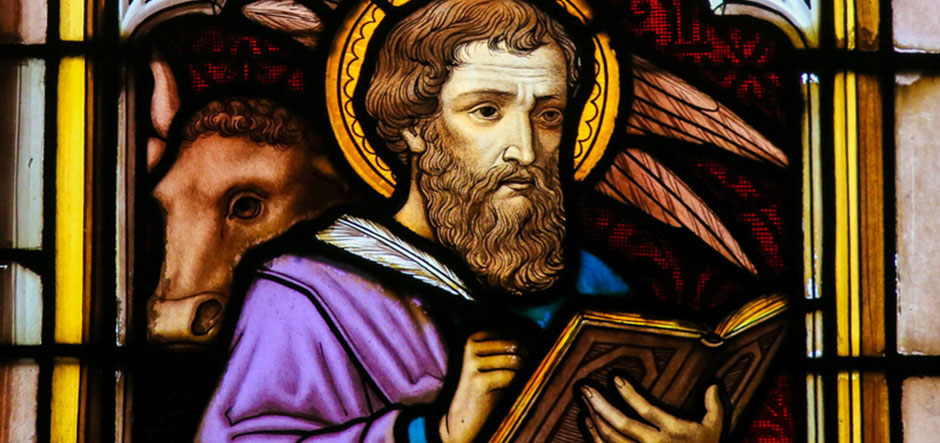 Thank you for all your support at Girls Day Out at St. Luke’s Parish Hall yesterday. We would like to thank Caroline Britten for all her hard work in organizing this event.Parish Mission Outreach: For the next Sundays, we are collecting boxes of “Cheerios” Cereal for an Elementary School Breakfast Program. Non-name brand is acceptable if there are no nuts (peanuts, peanut oil) in the ingredients or facilities in which they are made. Again, we will collect them at the church and then deliver them to the school.St. Luke’s A.C.W meets every Monday at 10:00 am all are welcome.The Rev. Montgomery’s Online Bible Study is on Tuesday’s at 3:30 p.m. The Rev. Rob Montgomery invited everyone to our Midweek Contemplative Services in the church on Wednesday evenings, from 6:30-7PM.Oct. 18/22 Tuesday is our next vestry meeting at the church at 7:00 p.m. If you are not able to attend, please send regrets to Rev. Rob Montgomery, the Wardens, or our vestry clerk.Upcoming Activities and Events at St. Luke’s:Oct. 25/22 St. Luke’s ACW ‘s Soup Luncheon Takeout. 12 Quispamsis Road. Tickets $10 each. For Tickets call 847-4105   Time 12 -1 pm.November 5, 2022, 138th Session of the Diocesan Synod of Fredericton at Christ Church Cathedral, Fredericton
8:00am Registration Opens | 8:50am Synod Convenes | 4:00pm Adjournmenthttps://nb.anglican.ca/synod/sessions/pages/138th-session-2022Nov. 19/22 St. Luke’s Christmas Bazaar at the Parish Hall. Further details to come.OTHERS: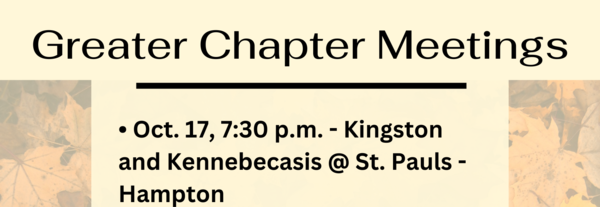 Mission Visionary Group – Meet monthly for guidance and direction of out missionary outreach of the Parish. Further details please contact the Rev. Rob Montgomery.Quarters for A Kilometer: We will be collecting quarters ($0.25) for the distance of a kilometer for the Church Restoration Fund. There will be a container at the back table for the quarters.                                                                                                                                              Work on our Building Restoration Project is complete. St. Luke’s is in the process of raising funds for re- investments funds used for the Restoration repairs of St. Luke’s Anglican Church. White envelopes for this are on the entry table. If you have any questions, please speak with Rev. Rob Montgomery, Rosemarie Kingston, or Terry Sleep. Safe Church Trainer and Renewals: Please note a new online safe church training platform has been developed to allow the Diocese to better track who has taken the training, as well as working to make the training more relevant, accessible, and simple to complete. The new training should take 30-45 minutes and the Diocese would appreciate all feedback that you can provide on the entire process to ensure this is the ideal system to roll out to the diocese. Please contact Donna Dobbin for your training, thank you.We are collecting refundable items from the parish for the Restoration Fund for the Church. If you have any you would like picked up, you may call Terry and Susan Sleep at 847-7609, or Darryl. On this website is also St. Luke's Blog, posting of our Orders of Service and Sermons for Sundays, as well as other resources for us from time to time. Feel free to explore and spread the news if you can.We must continue to meet our monthly expenses while we are unable to come to our church to meet at times for worship and fellowship. Since all worship services, meetings, and events at our church placed are on hold at times, and our bulletin has changed. As the situation changes, activities will begin to be re-scheduled. Please contact Terry Sleep at 847-7609. He is our Parish E-offering Representative or by mail to St. Luke’s Anglican Church, 12 Quispamsis Road, Quispamsis, New Brunswick, E2E 1M2 or e-transfer. Please contact Terry Sleep at 847-7609 for further information or instructions, thank you.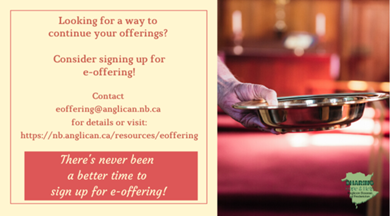 Many of you received the e-news from Gisele McKnight, Diocesan Communications Officer. It contains messages from the archbishop concerning the coronavirus and the resulting procedural changes and cancellations that have been put in place. Bishop David’s message contains links to his earlier messages on the coronavirus, as well as to prayers, on-line worship services and the Book ofCommon Prayer. If you did not receive e-news, it may be found at https://nb.anglican.ca/newsletters/102/display  A call to prayer has been issued and details may be found in e-news. As well, you can keep up with Diocesan events at https://nb.anglican.ca/ E - News wants subscribere-News is the best way to keep up to date on what is going on in the diocese                                                     Click here to subscribe.THE ANGLICAN JOURNAL AND THE NEW BRUNSWICK ANGLICAN: If you are not currently receiving the Anglican Journal and the New Brunswick Anglican and would like to, there are two ways to subscribe: 1. On-line at https://www.anglicanjournal.com/newsubscription/ checking off that you want the Diocesan paper called "Fredericton - New Brunswick Anglican" in the drop-down menu to accompany your subscription to the Anglican Journal, or 2. E-mail circulation@national.anglican.ca indicating that you would like to receive both the Anglican Journal and the New Brunswick Anglican. Include the name of your parish and the Diocese.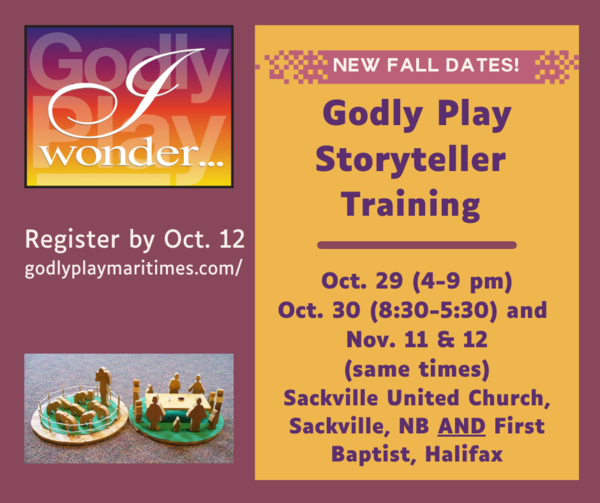 